NOMBRE  _____________________________________Vamos a trabajar con las áreas (superficies)Primero nos fijamos en las figuras (aunque hay muchas más)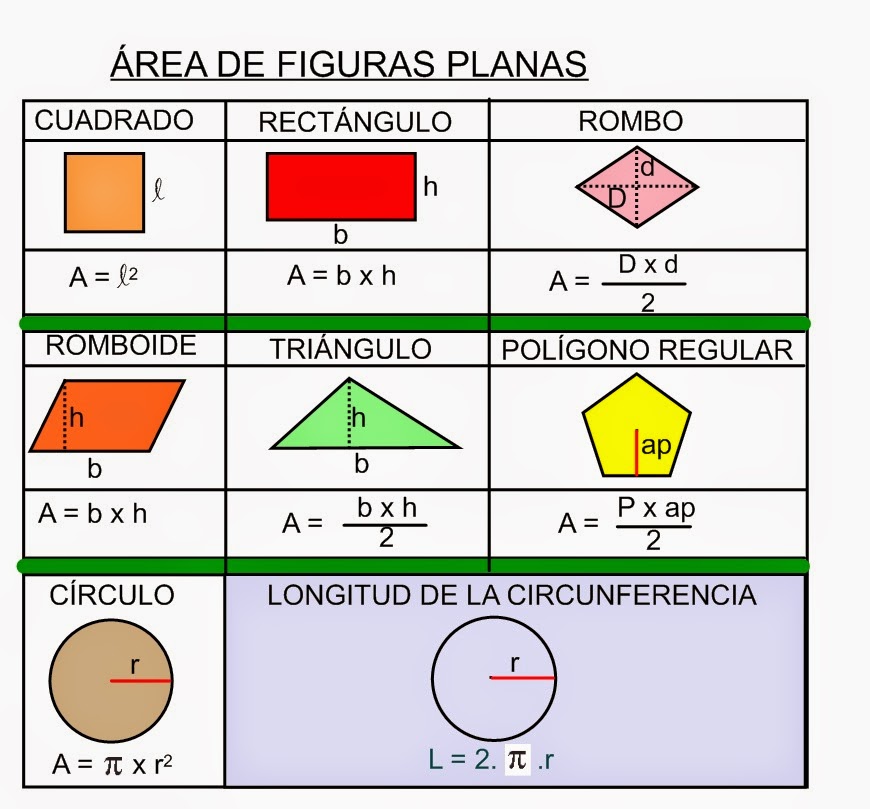 La longitud de la circunferencia es lo mismo que el perímetro.Las letras ap = apotema.P = perímetroACTIVIDADES    +    cuestionarioAYUDA: Dibuja la figura que representa cada actividad1.- Lucas tiene un huerto que mide 25 m de largo y 10 m de ancho. ¿Cuál es el área del huerto?2.- Una superficie pentagonal regular tiene de lado 10 m y su apotema es de 6 m. ¿Cuál es su área?